Retaining Winning TalentYour employees are one of your most important assets. Turnover is not only costly in terms of replacement expense, but it also significantly affects productivity. Successful leaders and managers retain and develop their team members by learning how to discover the needs of individuals, increase commitment from team members, and develop and implement a retention action plan designed to increase employee retention.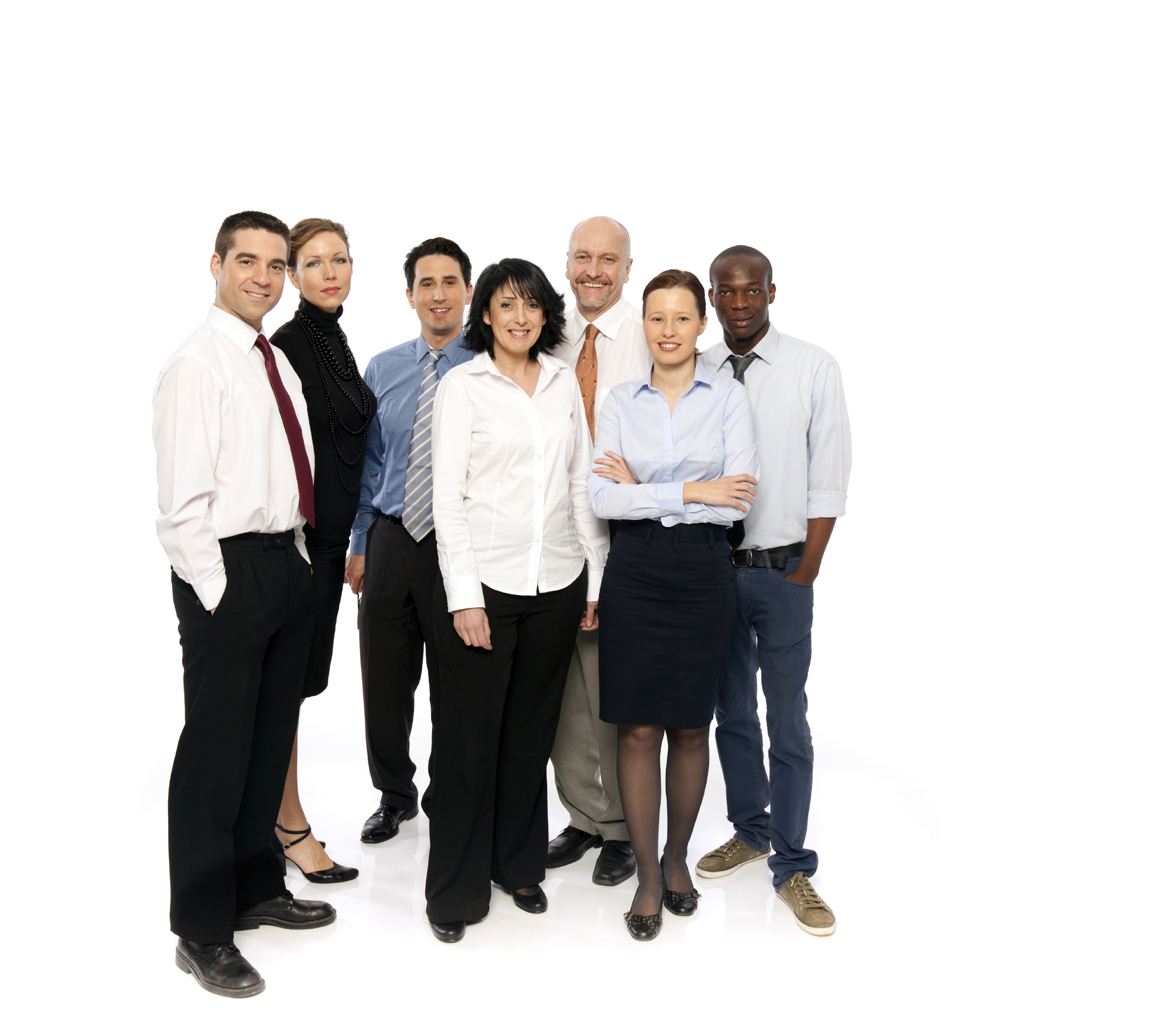 Retaining Winning Talent™ provides managers the ability to understand employee retention and provides them the tools to retain their best performers. The course teaches productive, proactive steps that managers can take to keep their best team members happy and dedicated to their jobs.Managers Will LearnHow to determine the risk of attrition for each team memberHow to identify which factors motivate different team membersHow to increase the engagement and commitment of team membersFacilitator Guide includes:Complete guide for conducting the courseSupplemental information for the trainer (sample trainer narrative, transcripts of video segments and facilitation notes)PowerPoint presentation, reproducible notes and exercise pages, and additional resourcesAccess to the Online Resource Center, Vital Hub, containing digital versions of facilitator supplemental information DVD videos of illustrative cases for both the industrial and professional work environmentsParticipant Materials include:Case studies and real-world situations to solidify new skills.Exercises, forms, and skill practice aidsjob aids section with tools and resources for applying skills learned A Memory Jogger Card™, which gives leaders a practical reminder of skill pointsAccess to Vital Hub containing digital versions of participant supplemental information 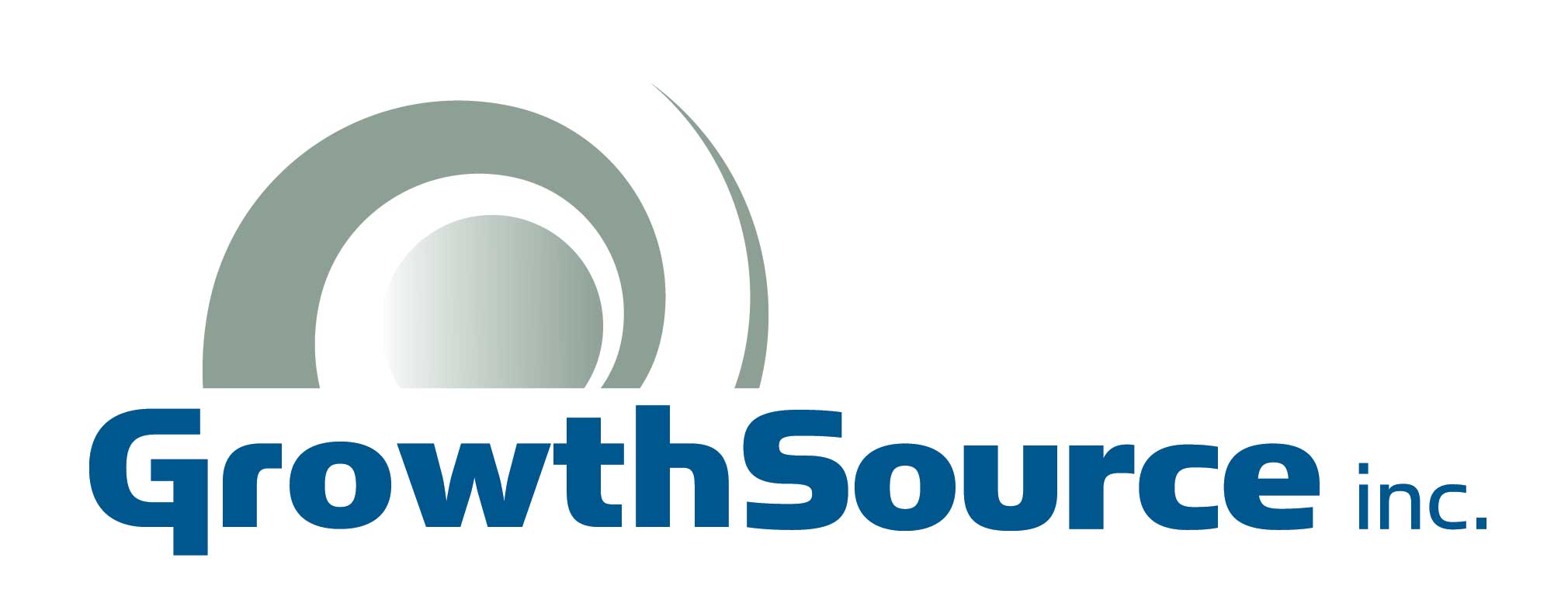 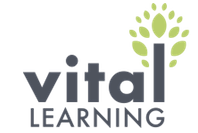 